Карта замовлення на панель екстренної заміни (ретрофіту) серії КРЗАЗамовник:Назва організації											Код ЄДРПОУ			Назва об'єкта																Адреса																	Контактна особа			   						посада							Контакти:						 ; 					; 					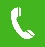 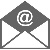 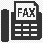 					 ; 					; 					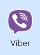 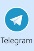 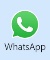 Кількість КРЗА в замовленні 													КРЗА - * - схема РЗА може доповнюватися логічними захистами, блокуваннями та іншими функціями захисту і автоматики згідно отриманого технічного завдання від ЗамовникаПриклад замовлення:	КРЗА-05М ПЛ 10 2 КСО-272 123 54 УХЛ3 – панель ретрофіту з терміналом РЗЛ-05М, для повітряної лінії 10 кВ, комірка КСО типу КСО-272, з внутрішнім освітленням і обігрівом шафи, з модемом GSM, виконання IP54, УХЛ3.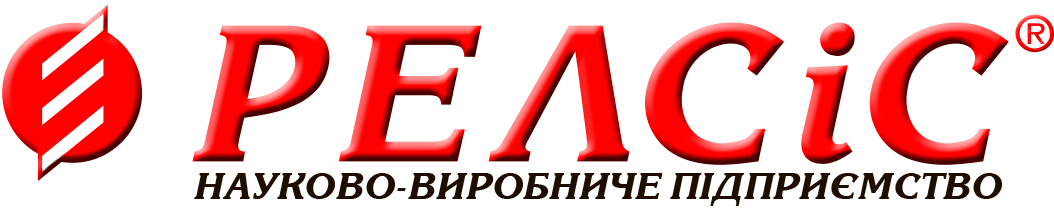 03134, Україна, м. Київвул. Сім’ї Сосніних, 9тел.: (044) 500-61-52факс: (044) 500-61-53email: sales@relsis.uawww.relsis.ua